ХАНТЫ-МАНСИЙСКИЙ АВТОНОМНЫЙ ОКРУГ- ЮГРАТЮМЕНСКАЯ ОБЛАСТЬХАНТЫ-МАНСИЙСКИЙ РАЙОН МУНИЦИПАЛЬНЫЙ РАЙОНМУНИЦИПАЛЬНОЕ ОБРАЗОВАНИЕСЕЛЬСКОЕ ПОСЕЛЕНИЕ ВЫКАТНОЙ                                          СОВЕТ ДЕПУТАТОВРЕШЕНИЕот 14.07.2022							                               № 138О внесении изменений в Решение Совета депутатов сельского поселения Выкатной от 20.02.2018 № 132 «Об утверждении проекта планировки и межевания территории сельского поселения Выкатной» В целях создания условий для развития территории сельского поселения, эффективного землепользования и застройки, обеспечения прав и законных интересов физических и юридических лиц, в соответствии со статьей 46 Градостроительного кодекса Российской Федерации, Федеральным законом от 06.10.2003 № 131-ФЗ «Об общих принципах организации местного самоуправления в Российской Федерации», Уставом сельского поселения Выкатной, Совет депутатов сельского поселения ВыкатнойРЕШИЛ:	1. Внести изменения в решение Совета депутатов сельского поселения Выкатной от 20.02.2018 №132 «Об утверждении проекта планировки и межевания территории сельского поселения Выкатной»:1.1. В пояснительной записке к проекту межевания территории п.Выкатной:1.1.1. В таблице 3 «Сведения о изменяемых (ликвидируемых) земельных участках» строки: «»исключить.1.1.2. дополнить строкой следующего содержания:«».1.1.2. Таблицу 4 «Образуемые земельные участки» изложить в следующей редакции:«Образуемые земельные участкиТаблица 4».1.1.3. Таблицу «Образуемые земельные участки, которые будут отнесены к территориям общего пользования» дополнить строкой следующего содержания:«».1.1.4. Таблицу 5 «Ведомость координат границ образуемых земельных участков» изложить в следующей редакции:«3. ВЕДОМОСТЬ КООРДИНАТ ГРАНИЦ ОБРАЗУЕМЫХ ЗЕМЕЛЬНЫХ УЧАСТКОВТаблица 5». 	1.2. Чертеж межевания территории п. Выкатной изложить в редакции согласно приложению к настоящему решению	2. Настоящее решение вступает в силу с момента официального опубликования (обнародования).3. Контроль за выполнением решения оставляю за собой.Председатель Совета депутатовсельского поселения Выкатной                                                      Н.Г. ЩепёткинГлава сельскогопоселения Выкатной                                                                        Н.Г. ЩепёткинПриложение к решению Совета депутатов сельского поселения Выкатнойот 14.07.2022 № 138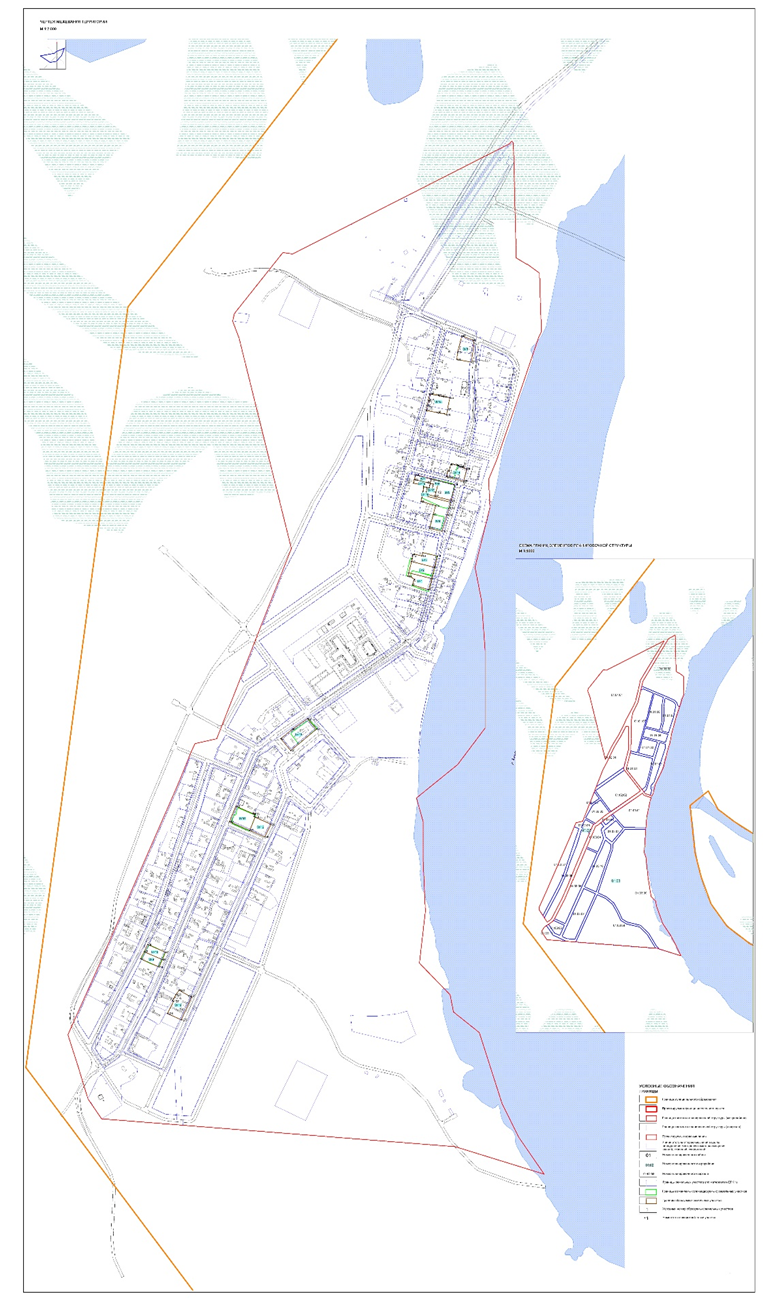 86:02:1204001:275АО Ханты-Мансийский Автономный округ - Югра, р-н Ханты-Мансийский, п. Выкатной, ул. Школьная, дом 24633Под иными объектами специального назначения (для обслуживания школы)Собственность публично-правовых образований86:02:1204001:276АО Ханты-Мансийский Автономный округ - Югра, р-н Ханты-Мансийский, п. Выкатной, ул. Школьная, дом 4849для обслуживания сельского дома культурыНет данных86:02:1204001:978АО Ханты-Мансийский Автономный округ - Югра, р-н Ханты-Мансийский, п. Выкатной, ул. Школьная, б/н6664,0малоэтажная многоквартирная жилая застройкаСобственность публично-правовых образований86:02:1204001:758Ханты-Мансийский автономный округ - Югра, Ханты-Мансийский район, п. Выкатной, ул. Таежная, д. 282429,0для обслуживания многоквартирного жилого домаНет данных№ ЗУ на чертежеУсловный номер образуемого земельного участкаВид разрешенного использованияПлощадь, кв.м.1ЗУ1Блокированная жилая застройка1 259,02ЗУ2Блокированная жилая застройка1 602,03ЗУ3Блокированная жилая застройка1 414,04ЗУ4Блокированная жилая застройка2975,05ЗУ5Блокированная жилая застройка1586,06ЗУ6Блокированная жилая застройка406,07ЗУ7Блокированная жилая застройка455,08ЗУ8Малоэтажная многоквартирная жилая застройка1940,09ЗУ9Блокированная жилая застройка934,010ЗУ10Блокированная жилая застройка930,011ЗУ11Блокированная жилая застройка2 113,012ЗУ12Блокированная жилая застройка1 412,013ЗУ13Земельный участок (территория) общего пользования2 915,014ЗУ14Малоэтажная многоквартирная жилая застройка1336,015ЗУ15Малоэтажная многоквартирная жилая застройка2034,016ЗУ16Блокированная жилая застройка390,017ЗУ17Блокированная жилая застройка390,018ЗУ18Улично-дорожная сеть462,019ЗУ19Блокированная жилая застройка2255,018ЗУ18Улично-дорожная сеть462,0№ по пл.КоординатыКоординатыКоординатыКоординатыКоординатыКоординаты№ по пл.Х:Y:Х:Y:ЗУ112691874,67920154,1122691834,73920165,69ЗУ132691838,57920176,6142691840,58920179,00ЗУ152691828,81920185,8962691823,99920186,92ЗУ172691826,02920195,0282691881,44920181,13ЗУ272691826,02920195,0282691881,44920181,13ЗУ292691888,26920208,33102691832,84920222,22ЗУ392691888,26920208,33102691832,84920222,22ЗУ3112691834,57920229,14122691835,47920236,26ЗУ3132691835,05920239,34142691839,18920238,61ЗУ3152691839,69920240,48162691858,10920235,68ЗУ3172691859,87920243,77182691895,08920235,53ЗУ4192 691 906,56920 295,62202 691 876,76920 302,84ЗУ4212 691 877,41920 305,95222 691 880,90920 319,07ЗУ4232 691 885,63920 336,68242 691 891,23920 357,59ЗУ4252 691 884,21920 359,67262 691 855,84920 368,00ЗУ4982 691 857,92920 376,62992 691 859,08920 383,33ЗУ41002 691 927,68920 365,691012 691 923,94920 351,03ЗУ41022 691 918,90920 334,77ЗУ5262 691 928,80920 370,04272 691 889,28920 380,28ЗУ5282 691 899,42920 418,03292 691 935,85920 408,77ЗУ5302 691 937,93920 405,851022 691 891,95920 390,11ЗУ6282 691 899,42920 418,031022 691 891,95920 390,11ЗУ61032 691 881,63920 392,621042 691 884,49920 405,18ЗУ61052 691 885,65920 410,061062 691 878,29920 411,84ЗУ61072 691 880,14920 419,46362 691 880,99920 422,73ЗУ7312 691 870,97920 413,61322 691 839,74920 421,15ЗУ7332 691 841,55920 428,20342 691 842,04920 431,92ЗУ7352 691 842,10920 432,64362 691 880,99920 422,73ЗУ8372691977,99920705,32382691942,52920711,62ЗУ8392691944,00920728,73402691954,93920768,68ЗУ8412691981,53920758,62422691984,69920751,76ЗУ9432691220,80919240,18442691176,07919259,93ЗУ9452691184,85919277,07462691228,58919258,08ЗУ10452691184,85919277,07462691228,58919258,08ЗУ10472691236,40919276,11482691193,16919294,81ЗУ11492691391,99919592,30502691407,58919629,28ЗУ11512691448,01919611,92522691453,67919610,98ЗУ11532691453,67919609,38542691451,71919606,75ЗУ11552691450,96919604,70ЗУ11562691453,67919603,36572691440,67919571,13ЗУ12562691453,67919603,36572691440,67919571,13ЗУ12582691477,16919555,27592691492,44919585,82ЗУ13602691540,04919764,49612691515,91919793,54ЗУ13622691544,18919816,15632691580,64919841,47ЗУ13642691602,35919816,49ЗУ14652691917,78920428,02662691959,31920416,96672691966,80920446,65682691966,11920447,11692691956,75920449,99702691957,08920451,20712691955,68920451,70722691953,70920451,901082 691 951,05920 452,651092 691 947,60920 453,60732691946,45920453,95742691946,80920455,30752691945,09920455,76762691943,46920456,21772691943,24920455,42782691937,13920457,02792691930,00920459,08802691929,07920456,90812691927,77920457,20822691925,86920449,78832691923,69920441,23842691921,24920442,13ЗУ15852 691 925.79920 619.25862 691 925.71920 618.22872 691 919.85920 590.16882 691 917.88920 577.33892 691 912.11920 580.42902 691 895.02920 583.25912 691 868.25920 588.34922 691 870.85920 599.90932 691 874.17920 612.40942 691 876.76920 627.94952 691 897.89920 624.41962 691 907.30920 622.32972 691 917.90920 620.67ЗУ16312 691 870,97920 413,61322 691 839,74920 421,15ЗУ161062 691 878,29920 411,841102 691 877,11920 406,95ЗУ161112 691 875,66920 400,851122 691 870,53920 401,89ЗУ161132 691 861,71920 403,891142 691 861,34920 407,29ЗУ161152 691 837,45920 412,17117272 691 889,28920 380,281022 691 891,95920 390,111171032 691 881,63920 392,621042 691 884,49920 405,181171052 691 885,65920 410,061062 691 878,29920 411,841171102 691 877,11920 406,951112 691 875,66920 400,851171122 691 870,53920 401,891162 691 868,43920 391,101171172 691 871,05920 384,92118262 691 855,84920 368,00272 691 889,28920 380,28118992 691 859,08920 383,331002 691 927,68920 365,691181122 691 870,53920 401,891132 691 861,71920 403,891181162 691 868,43920 391,101172 691 871,05920 384,921181182 691 862,08920 400,421192 691 860,64920 392,39ЗУ 191202 691 269,76919 184,371212 691 275,27919 180,51ЗУ 191222 691 292,89919 170,701232 691 298,96919 167,64ЗУ 191242 691 299,77919 167,201252 691 274,80919 112,09ЗУ 191262 691 241,42919 127,651272 691 256,04919 157,16ЗУ 191282 691 253,40919 158,511292 691 261,75919 173,07